Urlaub im Ausland?Palmen, Strand und Meer. Wer träumt nicht mal davon? Jeder gesunde Menschenverstand befasst sich …Doch was sind die Nachteile eines fernen Urlaubes und was spricht dafür? 

Gegen einen ausländischen Urlaub spricht wohl zunächst einmal, … 

Ein weiterer Grund, der für den Urlaub …Auf der anderen Seite bietet ein Urlaub im Ausland …
Nicht zuletzt …Meiner Meinung nach …https://www.br.de/grips/faecher/grips-deutsch/19-argumentieren-nachlesen100.html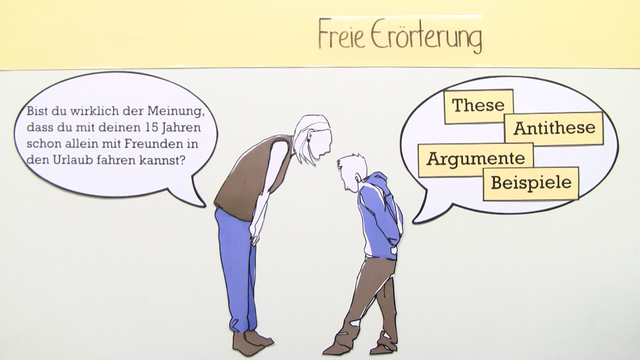 